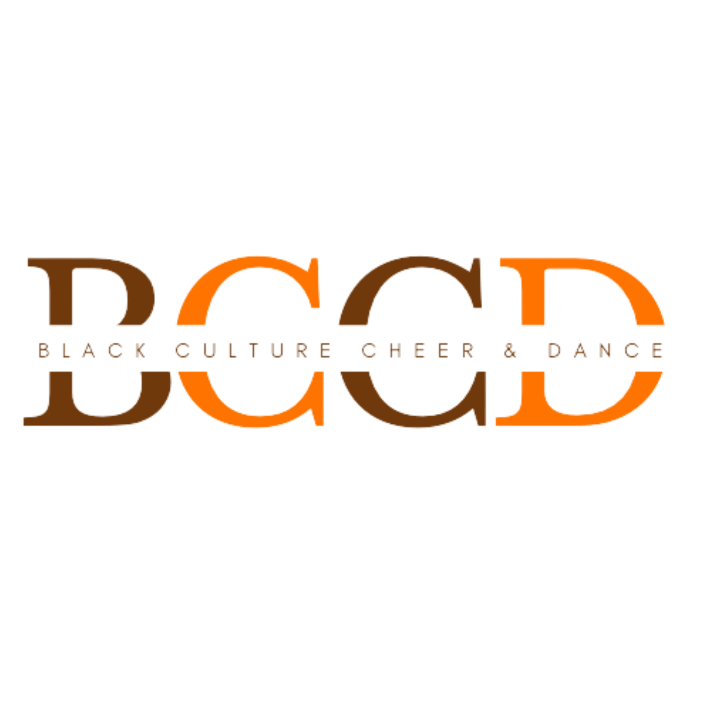 BLACK CULTURE CHEER & DANCE COMPETITIONALL STAR & RECREATIONAL-LEVEL 1TUMBLINGDIVISION: ______________________________________________TEAM NAME: ____________________________________________JUDGE NUMBER: ____________	BLACK CULTURE CHEER & DANCE COMPETITIONALL STAR & RECREATIONAL-LEVEL 1STUNTS & PYRAMIDSDIVISION: _______________________________________________	TEAM NAME: _____________________________________________JUDGE NUMBER: ____________	BLACK CULTURE CHEER & DANCE COMPETITIONALL STAR & RECREATIONAL-LEVEL 1JUMPS, MOTIONS & DANCEDIVISION: _______________________________________________	TEAM NAME: _____________________________________________JUDGE NUMBER: ____________	BLACK CULTURE CHEER & DANCE COMPETITION	ALL STAR & RECREATIONAL-LEVEL 2TUMBLINGDIVISION: _______________________________________________	TEAM NAME: _____________________________________________JUDGE NUMBER: ____________	BLACK CULTURE CHEER & DANCE COMPETITIONALL STAR & RECREATIONAL-LEVEL 2STUNTS, TOSSES & PYRAMIDSDIVISION: _______________________________________________	TEAM NAME: _____________________________________________JUDGE NUMBER: ____________	BLACK CULTURE CHEER & DANCE COMPETITIONALL STAR & RECREATIONAL-LEVEL 2JUMPS, MOTIONS & DANCEDIVISION: _______________________________________________	TEAM NAME: _____________________________________________JUDGE NUMBER: ____________	BLACK CULTURE CHEER & DANCE COMPETITIONALL STAR & RECREATIONAL-LEVEL 3TUMBLINGDIVISION: _______________________________________________	TEAM NAME: _____________________________________________JUDGE NUMBER: ____________	BLACK CULTURE CHEER & DANCE COMPETITIONALL STAR & RECREATIONAL-LEVEL 3STUNTS, TOSES & PYRAMIDSDIVISION: _______________________________________________	TEAM NAME: _____________________________________________JUDGE NUMBER: ____________	BLACK CULTURE CHEER & DANCE COMPETITION  ALL STAR & RECREATIONAL-LEVEL 3JUMPS, MOTIONS & DANCEDIVISION: _______________________________________________	TEAM NAME: _____________________________________________JUDGE NUMBER: ____________	BLACK CULTURE CHEER & DANCE COMPETITIONPREP/HALF YEAR LEVEL 1-TUMBLINGDIVISION: ______________________________________________TEAM NAME: ____________________________________________JUDGE NUMBER: ____________	BLACK CULTURE CHEER & DANCE COMPETITIONPREP/HALF YEAR LEVEL 1-STUNTS & PYRAMIDSDIVISION: _______________________________________________	TEAM NAME: _____________________________________________JUDGE NUMBER: ____________	BLACK CULTURE CHEER & DANCE COMPETITIONPREP/HALF YEAR LEVEL 1-JUMPS, MOTIONS & DANCEDIVISION: _______________________________________________	TEAM NAME: _____________________________________________JUDGE NUMBER: ____________	BLACK CULTURE CHEER & DANCE COMPETITIONPREP/HALF YEAR LEVEL 2-TUMBLINGDIVISION: _______________________________________________	TEAM NAME: _____________________________________________JUDGE NUMBER: ____________	BLACK CULTURE CHEER & DANCE COMPETITION PREP/HALF YEAR LEVEL 2-STUNTS, TOSSES & PYRAMIDSDIVISION: _______________________________________________	TEAM NAME: _____________________________________________JUDGE NUMBER: ____________	BLACK CULTURE CHEER & DANCE COMPETITIONPREP/HALF YEAR LEVEL 2-JUMPS, MOTIONS & DANCEDIVISION: _______________________________________________	TEAM NAME: _____________________________________________JUDGE NUMBER: ____________	CATEGORYPTS 36SCORERANGE4-6COMMENTSSTANDING TUMBLING EXECUTION6STANDING TUMBLING DIFFICULTY6RUNNING TUMBLING EXECUTION6RUNNING TUMBLING DIFFICULTY6ROUTINE FLOW/TRANSITIONS/FORMATIONS6OVERALL CHOREOGRAPHY/ SHOWMANSHIP6TOTALCATEGORYPTS 36SCORERANGE4-6COMMENTSSTUNT DIFFICULTY6STUNT EXECUTION6PYRAMID DIFFICULTY6PYRAMID EXECUTION6ROUTINE FLOW/TRANSITIONS/FORMATIONS6OVERALL CHOREOGRAPHY/ SHOWMANSHIP6TOTALCATEGORYPTS 30SCORERANGE4-6COMMENTSJUMPSDIFFICULTY6JUMPSEXECUTION6MOTIONS/DANCE 6ROUTINE FLOW/TRANSITIONS/FORMATIONS6OVERALL CHOREOGRAPHY/ SHOWMANSHIP6TOTALCATEGORYPTS 42SCORERANGE5-7COMMENTSSTANDING TUMBLING DIFFICULTY7STANDING TUMBLING EXECUTION7RUNNING TUMBLING DIFFICULTY7RUNNING TUMBLING EXECUTION7ROUTINE FLOW/TRANSITIONS/FORMATIONS7OVERALL CHOREOGRAPGHY/SHOWMANSHIP7TOTALCATEGORYPTS 42SCORERANGE5-7COMMENTSSTUNTS/TOSSES DIFFICULTY7STUNTS/TOSSES EXECUTION7PYRAMID DIFFICULTY7PYRAMID EXECUTION7ROUTINE FLOW/TRANSITIONS/FORMATIONS7OVERALL CHOREOGRAPGHY/SHOWMANSHIP7TOTALCATEGORYPTS 35SCORERANGE5-7COMMENTSJUMPS DIFFICULTY7JUMPSEXECUTION7MOTIONS/DANCE 7ROUTINE FLOW/TRANSITIONS/FORMATIONS7OVERALL CHOREOGRAPGHY/SHOWMANSHIP7TOTALCATEGORYPTS 48SCORERANGE6-8COMMENTSSTANDING TUMBLING DIFFICULTY8STANDING TUMBLING EXECUTION8RUNNING TUMBLING DIFFICULTY8RUNNING TUMBLING EXECUTION8ROUTINE FLOW/TRANSITIONS/FORMATIONS8OVERALL CHOREOGRAPGHY/SHOWMANSHIP8TOTALCATEGORYPTS 48SCORERANGE6-8COMMENTSSTUNTS/TOSSES DIFFICULTY8STUNTS/TOSSES EXECUTION8PYRAMID DIFFICULTY8PYRAMID EXECUTION8ROUTINE FLOW/TRANSITIONS/FORMATIONS8OVERALL CHOREOGRAPGHY/SHOWMANSHIP8TOTALCATEGORYPTS 40SCORERANGE6-8COMMENTSJUMPS DIFFICULTY8JUMPSEXECUTION8MOTIONS/DANCE 8ROUTINE FLOW/TRANSITIONS/FORMATIONS8OVERALL CHOREOGRAPGHY/SHOWMANSHIP8TOTALCATEGORYPTS 36SCORERANGE4-6COMMENTSSTANDING TUMBLING EXECUTION6STANDING TUMBLING DIFFICULTY6RUNNING TUMBLING EXECUTION6RUNNING TUMBLING DIFFICULTY6ROUTINE FLOW/TRANSITIONS/FORMATIONS6OVERALL CHOREOGRAPHY/ SHOWMANSHIP6TOTALCATEGORYPTS 36SCORERANGE4-6COMMENTSSTUNT DIFFICULTY6STUNT EXECUTION6PYRAMID DIFFICULTY6PYRAMID EXECUTION6ROUTINE FLOW/TRANSITIONS/FORMATIONS6OVERALL CHOREOGRAPHY/ SHOWMANSHIP6TOTALCATEGORYPTS 30SCORERANGE4-6COMMENTSJUMPSDIFFICULTY6JUMPSEXECUTION6MOTIONS/DANCE 6ROUTINE FLOW/TRANSITIONS/FORMATIONS6OVERALL CHOREOGRAPHY/ SHOWMANSHIP6TOTALCATEGORYPTS 42SCORERANGE5-7COMMENTSSTANDING TUMBLING DIFFICULTY7STANDING TUMBLING EXECUTION7RUNNING TUMBLING DIFFICULTY7RUNNING TUMBLING EXECUTION7ROUTINE FLOW/TRANSITIONS/FORMATIONS7OVERALL CHOREOGRAPGHY/SHOWMANSHIP7TOTALCATEGORYPTS 42SCORERANGE5-7COMMENTSSTUNTS DIFFICULTY7STUNTS EXECUTION7PYRAMID DIFFICULTY7PYRAMID EXECUTION7ROUTINE FLOW/TRANSITIONS/FORMATIONS7OVERALL CHOREOGRAPGHY/SHOWMANSHIP7TOTALCATEGORYPTS 35SCORERANGE5-7COMMENTSJUMPS DIFFICULTY7JUMPSEXECUTION7MOTIONS/DANCE 7ROUTINE FLOW/TRANSITIONS/FORMATIONS7OVERALL CHOREOGRAPGHY/SHOWMANSHIP7TOTAL